                                                             Προς                                    		                                                 ΔΗΜΟΤΙΚΟ ΣΥΜΒΟΥΛΙΟ                                                                                                                    ΔΗΜΟΥ ΝΑΟΥΣΑΣ  ΘΕΜΑ :  ΕΓΚΡΙΣΗ ΓΙΑ  ΑΠΟΚΤΗΣΗ  ΚΩΔΙΚΩΝ  ΠΡΟΣΒΑΣΗΣ  ΣΤΟ INTERNET BANKING               ΤΗΣ ΤΡΑΠΕΖΑΣ ΠΕΙΡΑΙΩΣ   ΣΤΗΝ    ΝΕΑ   ΤΑΜΙΑ ΤΟΥ ΔΗΜΟΥ ΝΑΟΥΣΑΣ  ΧΑΣΙΟΥΡΑ ΖΩΗ      Με την απόφαση του Δημάρχου Νάουσας με αρ. πρωτ. 5461/43/2020/23-4-2020 ορίστηκε αναπληρώτρια προϊσταμένη του Τμήματος Ταμείου η ΧΑΣΙΟΥΡΑ ΖΩΗ  του Αποστόλου . Για  την  απόκτηση νέων  κωδικών πρόσβασης για την  υπηρεσία Winbank Web Banking  των λογαριασμών της Τράπεζας  ΠΕΙΡΑΩΣ  και  την πραγματοποίηση ηλεκτρονικών συναλλαγών του  Δήμου Νάουσας και  των   τραπεζικών  συναλλαγών   που αφορούν το Δήμο Νάουσας από την  νέα προϊσταμένη του ταμείου απαιτείται απόφαση του Δημοτικού Συμβουλίου που θα ορίζει την υπεύθυνη χρήστρια  της ως άνω υπηρεσίας. για την πραγματοποίηση τραπεζικών συναλλαγών σε όλους τους Λογαριασμούς   στην Τράπεζα ΠΕΙΡΑΙΩΣ  Επίσης εξουσιοδοτεί την κα ΧΑΣΙΟΥΡΑ ΖΩΗ  για την έκδοση και υπογραφή  επιταγών και εξόφληση χρηματικών  ενταλμάτων μέσω των τραπεζικών λογαριασμών  του Δήμου Νάουσας  στην Τράπεζα    και τον κο Καραμπατζό Δημήτριο να πραγματοποιεί  και να υπογράφει  τραπεζικές συναλλαγές  που αφορούν το Δήμο Νάουσας  , ειδικότερα ανάληψη  και κατάθεση χρημάτων  , μεταφορά  μεταξύ λογαριασμών , είσπραξη και οπισθογράφιση επιταγών σε περίπτωση απουσίας της κας Χασιούρας Ζωής .Β. Κατά τα άλλα παραμένει σε ισχύ η απόφαση δημοτικού συμβουλίου  284/2019 για  τη διαχείρηση των πάγιων προκαταβολών των Δημοτικών και Τοπικών Κοινοτήτων .                                                         Ο  ΕΙΣΗΓΗΤΗΣ  Καραγιαννίδης ΑντώνιοςΑντιδήμαρχος Διοικητικών και Οικονομικών υπηρεσιών    Νάουσα 30-4-2020Αρ.Πρωτ.:  5733ΕΛΛΗΝΙΚΗ  ΔΗΜΟΚΡΑΤΙΑΔΗΜΟΣ ΗΡΩΙΚΗΣ ΠΟΛΕΩΣ ΝΑΟΥΣΑΣΔΗΜΟΤΙΚΗ ΕΝΟΤΗΤΑ ΝΑΟΥΣΑΣΔΙΕΥΘΥΝΣΗ ΔΙΟΙΚΗΤΙΚΩΝ & ΟΙΚΟΝΟΜΙΚΩΝ ΥΠΗΡΕΣΙΩΝΤΜΗΜΑ TAMEIOYΠΛΗΡΟΦΟΡΙΕΣ: ΖΩΗ ΧΑΣΙΟΥΡΑ          Δημαρχίας 30, Τ.Κ. 592 00  ΝΑΟΥΣΑΤηλ.: 2332350312 Fax: : 2332027884www. naoussa.gr.      e-mail:xasioura@naoussa.gr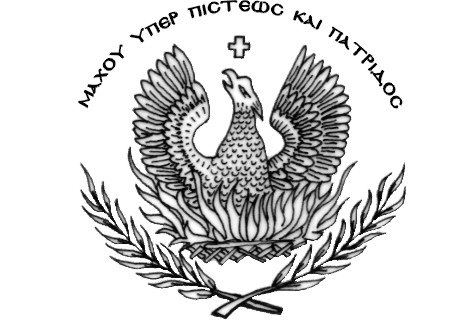 